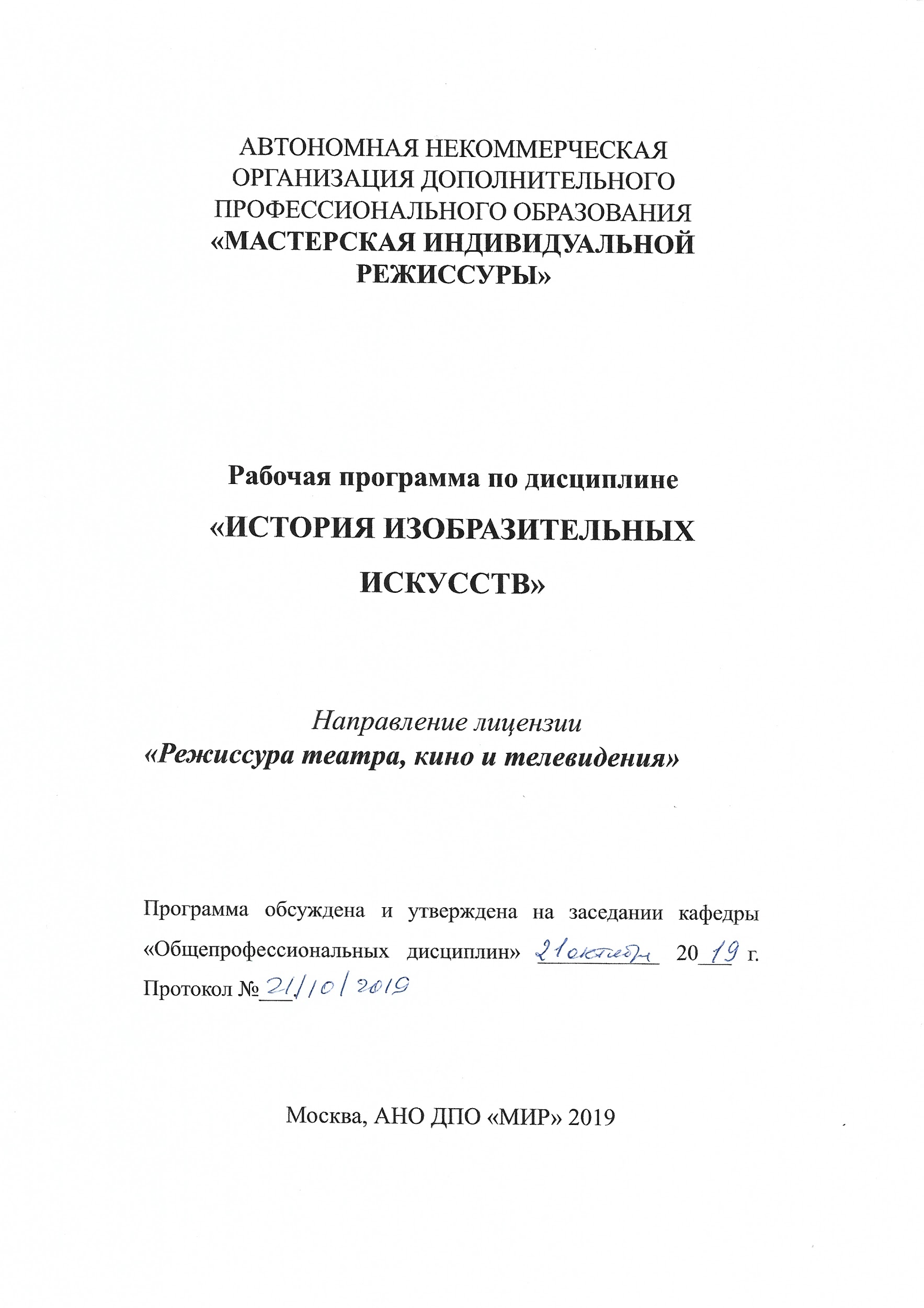 ПОЯСНИТЕЛЬНАЯ ЗАПИСКАИстория изобразительных искусств: Программа для курса профессиональной переподготовки по специальности “Режиссура театра, кино и телевидения”повышения квалификации /авт.-сост. Познанская Анна Владимировна (Старший научный сотрудник Отдела искусства стран Европы и Америки XIX-XX вв. Кандидат искусствоведения, куратор ряда выставок в ГМИИ). М.: АНО ДПО «МИР» 2019.  20 с.Учебная программа «История изобразительных искусств» разработана в соответствии с современными требованиями к специалистам сфера режиссуры театра, кино и телевидения, направлена на формирование специальных компетенций, необходимых для осуществления их профессиональной деятельности.Программа адресована специалистам с высшим профессиональным или средним профессиональным образованием по специальности режиссура театра, кино и телевидения, продюсирование в сфере театра, кино и на телевидении, менеджмент культуры.Актуальность курса. Актуальность разработки данной программы определяется задачами гуманитарного образования студентов и общими тенденциями научно-образовательной деятельности в современном гуманитарном универсумеЦель курса - дать представление студентам об основных этапах развития искусства, стилях и направлениях, о творческом развитии крупнейших мастеров в области живописи, графики, архитектуры и скульптуры.В результате изучения дисциплины специалист должен знать: основные этапы развития искусства, стили и направления, творчество выдающихся          мастеров.уметь: определять эпоху создания того или иного произведения искусства, специфику национальных школ и художественный почерк основных мастеров. УЧЕБНЫЙ ПЛАН КУРСА ПОВЫШЕНИЯ КВАЛИФИКАЦИИ ПО ПРОГРАММЕ «ИСТОРИЯ ИЗОБРАЗИТЕЛЬНЫХ ИСКУССТВ»Срок обучения: 80 часов.Режим занятий: 6 учебных часов в неделю.СОДЕРЖАНИЕ ПРОГРАММЫ КУРСА ПО РАЗДЕЛАМ И ТЕМАМРаздел 1. Происхождение искусства и его виды.Искусство древневосточной цивилизации.   Тема 1. Введение. Происхождение искусства. Специфика визуальных искусств.Особенности пластических искусств: архитектуры, скульптуры, графики, декоративно- прикладного искусства. Их виды и жанры. Рассмотрение основных терминов.   Тема 2. Искусство Древнего Египта.Переодизация древнеегипетского искусства. Основные памятники. Связь с заупокойным культом. Значение канона в египетском искусстве.    Тема 3. Искусство стран Двуречья.Особенности искусства Шумера, Аккада, Вавилона, Древней Персии. Пластическая выразительность ассирийской скульптуры.Раздел 2. Искусство Античного мира.   Тема 4 . Крито-микенская культура, греческая архаика.Памятники Крита и Микен как пролог греческого искусства. Периодизация греческого искусства. Скульптура архаики – коры, куросы.   Тема 5. Ранняя, высокая и поздняя классика в греческом искусстве. Искусство ранней классики. Храм Посейдона в Пестуме, Храм в Эгине, Храм Зевса в Олимпии. Типы греческих храмов. Появление ордерной системы.    Тема 6. Искусство эллинизма.                 Тема 7. Древнеримское искусство. Раздел 3. Средневековое искусство.   Тема 8. Искусство Византии.   Тема 9. Романское искусство в Западной Европе.Планировка западноевропейских храмов ( Ворме, Муассак, Отен и др.) Место скульптуры в романском храме.   Тема 10. Готическое искусство в Западной Европе.Появление «скелетной» архитектуры. Основные памятники готического искусства ( соборы Парижа, Шартра, Амьена, Реймса, Руана). Развитие, расцвет витража.Раздел 4. Искусство Возрождения.   Тема 11. Искусство итальянского Проторенессанса.Причины возникновения ренессанской культуры. «Светское и божественное» в культуре Проторенессанса. Основные мастера ( Дуччо, Джотто, Николо и Джованни Пизано). Сиенская школа Триченто.   Тема 12. Искусство 15 века в Италии.Брунеллески и Альберти и их отношение к античному наследию. Основные мастера живописи 15 века. Завоевание прямой перспективы.   Тема 13. Высокое Возрождение.Нарастание героико-монументального начала. Браманте, Леонардо да Винчи, Рафаэль, Микеланджело. Своеобразие Венецианского искусства 16 века и его ведущие мастера.   Тема 14. Маньеризм в итальянском искусстве.   Тема 15. Искусство Возрождения в Северной Европе ( Нидерланды, Франция, Испания, Германия).Особенности сложения ренессанса в Северной Европе, связь со средневековьем. Творчество братьев Ван Эйков, Рогира ван дер Вейдена, Гуго ван дер Гуса, И. Босха, П. Брейгель – как внешнее достижение Нидерландского искусства 16 века. Школа Фонтебло во Франции. Трудности перехода к ренессансу в Испании. Эль Греко. А. Дюрер – величайший представитель немецкого Возрождения. Искусство Грюневальда, Лукаса Кранаха старшего, Ганса Гольбейна.Раздел 5. Искусство 17 века.   Тема 16. Итальянское искусство 17 века и сложение стиля барокко. Появление внестилевой линии в искусстве.Барокко и классицизм. Исторические корни и эстетические принципы, художественные особенности и круг идей этих стилей. Роль Караваджо в появлении внестилевой линии в живописи.Тема 17. Барокко во Фландрии.Тема 18. Развитие внестилевой линии в голландском искусстве.            Особенности пейзажа, бытового жанра, портрета и натюрморта в Голландии. Рембрандт – вершина голландской живописи 17 века. Своеобразие искусства Вермеера Дельфтского.Тема 19. Испанская живопись 17 века.Творчество Рибейры, Веласкеза, Сурбарана. Своеобразие испанского искусства среди других национальных школ.Тема 20. Классицизм во Франции.Версальский ансамбль как воплощение французского классицизма 17 века. Особенности классицизма в живописи ( Пуссен, Лоррен).Раздел 6. Искусство 18 века.Тема 21. Искусство Франции в 18 века. Появление стиля рококо. Особенности французского классицизма.       Сосуществование барокко, классицизма и нового стиля рококо. Представители рококо – Ватто, Буше. Демократизация классицизма ( Пантеон Суффло, Картины Давида).Тема 22. Итальянское искусство 18 века. Венецианская ведута.Тема 23. Английская живопись 18 века.Раздел 7. Искусство первой половины 19 века.Тема 24. Искусство Франции: ампир и романтизм. Ампир – стиль Наполеоновской Франции. Романтизм в искусстве Жерико и Делакруа.Тема 25. Романтизм в искусстве Англии и Германии.Тема 26. Искусство Гойи в Испании.Раздел 8. Искусство 40-60х годов 19 века.Тема 27. Сложение реализма во французском искусстве.Творчество реалистов Миле и Курбе. Появление реалистических черт в пейзажах Барбизонской школы.Тема 28. Сохранение романтической линии в Европейском искусстве.Творчество Коро и Домье во Франции. Братство прерафаэлитов в Англии.Раздел 9. Искусство 70-90х годов 19 века.Тема 29. Импрессионизм во Франции.Новации импрессионистической системы, завоевание света и воздуха. Особая роль в импрессионистическом движении Э. Мане. Новаторство О. Родена.Тема 30. Творчество основных представителей импрессионизма.Тема 31. Судьба романтических тенденций во французском искусстве.Тема 32. Неоидеалисты в искусстве Германии.Раздел 10. Искусство рубежа 19-20 веков.Тема 33. Постимпрессионизм во Франции. Основные его представители.Происхождение термина постимпрессионизм. Искусство П. Сезанна, его роль в художественной культуре 20 века. Ван Гог как одна из ключевых фигур этого времени. Предпосылки к созданию стиля модерн. Тема 34. Сложение стиля модерн в Западной Европе.Поиски синтеза искусств. Влияние идей Р. Вагнера на формирование стиля модерн. Символичность этого стиля. Желание изменить жизнь средствами красоты. Модерн – последний единый стиль в искусстве. П. Гоген и Тулуз-Лотрек – представители модерна во Франции. Создание группы «Наби». Скульптура Майоля и Бурделя.Тема 35. Проблема модерна и символизма.Тема 36. Стиль модерн в Австрии.Тема 37. Стиль модерн в Германии, Бельгии и Голландии.Тема 38. Стиль модерн в Англии и США.Тема 39.Стиль модерн в Скандинавских странах и Финляндии.Тема 40. Стиль модерн в странах Восточной Европы.Раздел 11. Искусство 20 века.Тема 41. Авангардное направление в искусстве Западной Европы.Фавизм, экспрессионизм, кубизм, дадаизм, футуризм, сюрреализм, абстрактное искусство. Особенности всех этих направлений. Основные представители.Тема 42. Особая роль Матисса и Пикассо в художественной культуре 20 века.   Тема 43. Поп-арт и концептуализм в искусстве послевоенных Европы и Америки.Тема 44. Направления в искусстве 20 века.Тема 45. Скульптура 20 века.Тема 46. Современная картина художественной жизни Западной Европы и Америки.Раздел 12. Искусство Древней Руси.Тема 47. Искусство Киевской Руси.Своеобразие русского художественно-исторического процесса. Крещение Руси и его значение. Символический язык древнерусского искусства ( символика храма и иконы).Тема 48. Художественный ансамбль Софии Киевской.Тема 49. Памятники искусства Чернигова, Великого Новгорода периода единого Русского государства ( 11-12 века).Тема 50. Художественная культура Руси периода Феодальной раздробленности. Искусство Владимиро-Суздальской Руси.Успенский собор, Дмитровский собор во Владимире. Церковь Покрова на Нерли и особенности Владимиро-Суздальского зодчества. Икона и фреска Владимиро-Суздальской Руси.Тема 51. Монголо-татарское нашествие 13 века и его последствия.Тема 52. Новгородская и Псковская архитектура и живопись.Особенности новгородской и псковской архитектуры периода феодальной раздробленности. Близость и отличие новгородских и псковских построек. Колористические особенности новгородской и псковской живописи. Псковская живопись – как особая школа иконописи.Тема 53. Искусство Москвы 13-15 века. Ф. Грек и А. Рублёв.Первые московские архитектурные постройки. Особенности раннемосковской живописи. Деятельность Ф. Грека в Москве и Новгороде. Экспрессивный характер его живописи. Поиски Божественной гармонии в искусстве А. Рублёва. Икона «Троица».Тема 54. Объединение российских земель в 60-80х годах 15 века. Ансамбль Московского Кремля.Тема 55. Дионисий и особенности его искусства. Складывание общерусского стиля.Росписи Ферапонтова монастыря. Особенности колорита и линии в искусстве Дионисия. Иконы работы Дионисия. Обмен мастерами различных регионов России.Тема 56. Шатровое зодчество и его эволюция. Архитектура и искусство отдельных центров единого Московского государства.Церковь Вознесения в Коломенском, Преображения в с. Остров, Покровский собор в Москве. Архитектура и живопись Ростова Великого, Ярославля, Костромы.Тема 57. Русское искусство 17 века. Нарышкинское барокко и его особенности.Включение ордерных элементов в архитектуру 17 века ( церкви в Филях, с. Уборы и другие). Строгановская школа живописи. Живопись мастеров Оружейной палаты ( С. Ушаков и другие). Возникновение парсуны.Раздел 13. Русское искусство 18 века.Тема 58. Искусство Петровского времени.Петровские реформы и их отражения в художественной культуре. Петербург – город нового времени. Творчество Д. Трезини и других зодчих эпохи Петра Первого. Скульптор К.Б. Растрелли. Расцвет гравюры. Живопись первой трети 18 века ( И. Никитин, А. Матвеев).Тема 59. Русское искусство середины 18 века. Расцвет стиля барокко.Архитектор В.В. Растрелли – выдающийся мастер Елизаветенского барокко. Портретисты – И. Вишняков, А. Антропов, И. Аргунов. Их творческие особенности.Тема 60. Вершина русского искусства 18 века – период царствования Екатерины Второй. Сложение классицизма.Тема 61. Живопись второй половины 18 века ( Ф. Рокотов, Д. Левицкий, В. Боровицкий).Особенности поэтической живописной манеры Ф. Рокотова. Д. Левицкий – мастер парадного и интимного портрета. Портреты В. Боровицкого и их связь с сентиментализмом в русской культуре.Тема 62. Особенности исторической, пейзажной и жанровой живописи второй половины 18 века.Раздел 14. Русское искусство первой половины 19 века.Тема 63. Высокий классицизм в архитектуре и скульптуре. Отражение в нём патриотических настроений, вызванных победой в войне 1812 года.Особенности пластического языка зодчих А. Воронихина, А. Захарова, Тома де Томона, К. Росси, В. Стасова. Достижения классицистической скульптуры этого времени (И. Мартос и другие).Тема 64. Возникновение романтизма в русской живописи. А. Венецианов и его школа как внестилевая линия в русском искусстве.Портреты О.А. Кипреского – яркое проявление раннего русского романтизма. Романтизм в пейзажной живописи ( Сильвестр Щедрин). Особенности московского романтизма В. !Тропинина. Особый путь в искусстве начала 19 века. А.Г. Венецианова.  Лучшие представители его школы.Тема 65. К.П. Брюллов. Его исторические композиции и портреты.«Последний день Помпеи» - крупнейшее явление исторической живописи в России. Стремление к синтезу классицизма и романтизма. Яркий романтизм портретов Брюллова.Тема 66. Творческая эволюция А.А. Иванова.Проблематика «Явления Христа народу». Высокий этический смысл картины. Пейзажи А. Иванова. «Библейские эскизы» как образец романтической линии в искусстве Иванова.Тема 67. П.А. Федотов – первый великий мастер бытового жанра.Раздел 15. Русское искусство второй половины 19 века.Тема 68. Искусство шестидесятников. В.Г. Перов.Тема 69. «Бунт четырнадцати» и создание Товарищества передвижных художественных выставок.Особенности художественной жизни России в пореформенный период. Стремление передовых художников сделать искусство общедоступным. Консерватизм Академии художеств и выход из неё четырнадцати протестантов. Создание Артелей Санкт-петербургских художников и затем Товарищества передвижных и художественных выставок. Его цели и задачи.Тема 70. Творчество И.М. Крамского. Поиски положительного идеала в жанровой живописи передвижников.Эстетические взгляды И.М. Крамского. « Христос в пустыни» как выражение нравственного идеала художника. Портреты Крамского. Его творческая эволюция. Лучшие жанровые работы В. Максимова, Г. Мясоедова, К. Савицкого, В. Маковского, Н. Ярошенко.Тема 71. Н.Н. Ге. Его творческая эволюция.Связь Н.Н. Ге с романтической традицией. Психологизация исторической картины. Высшее достижение Ге – его поздний Евангельский цикл.Тема 72. Утверждение национального пейзажа (А.К. Саврасов, И.И. Шишкин, Ф.А. Васильев, А.И. Куинджи, В.Д. Поленов).А. Саврасов, И. Шишкин – представители пейзажа, в основе которого лежит этюд с натуры. Ф. Васильев и А. Куинджи – создатели пейзажа по воображению или по памяти, их связь с романтизмом. Особая роль В.Д. Поленова в развитии пейзажной живописи.Тема 73. В.В. Верещагин и демократизация батального жанра.Тема 74. И.Е. Репин. Тематическое многообразие его творчества.Жанровая картина И. Репина, его исторические полотна и портреты. Эволюция живописной манеры И. Репина, его приближение к импрессионизму в его позднем творчестве.Тема 75. В.И. Суриков и его понимание истории.Глубокое постижение эпохи в исторических картинах Сурикова. Его живописно-пластический метод.Тема 76. В.М. Васнецов – представитель перехода от реализма к модерну.Раздел 16. Искусство конца 19-начала 20 веков.Тема 77. И.И. Левитан – создатель пейзажа настроения.Пейзажи И.И. Левитана – новая ступень в обличии пейзажного жанра. Использование тончайших цветовых отношений для передачи сложных человеческих чувств, выраженных в пейзажах-картинах. Использование в этих целях открытий импрессионизма и реже модерна.   Тема 78. Русский импрессионизм К.А. Коровина.Отличие импрессионизма К. Коровина от классического французского. Задушевность и теплота образов художника. Коровин- крупнейший реформатор театрально-декорационного искусства.   Тема 79. Искусство В.А. Серова и его эволюция.Поиски «отрадного» в творчестве Серова. Работа Серова в разных жанрах. Переход к стилю модерн в 1900х. г.г.   Тема 80. Дореволюционный период в творчестве Н.В. Нестерова. Ф.А. Малявин и А.Е. Архипов, С.В. Иванов и А.М. Рябушкин.   Тема 81. М.А. Врубель- крупнейший живописец русского модерна.Особенности художественной формы Врубеля. Одухотворенность его образов. Творческая разносторонность художника.   Тема 82. В.Э. Борисов- Мусатов- представитель модерна и символизма второго этапа.Поэтический мир мечты художника. Монументально-декоративные искания Борисова- Мусатова. Особенности его живописной техники.   Тема 83. Общество «Мир искусства» и его крупнейшие представители.   Тема 84. Художники «Голубой Розы» и их творческая эволюция.Символизм «голуборозовцев» и их связь с традицией Борисова- Мусатова и Врубеля. «Киргизская сюита» П. Кузнецова, восточная серия М. Сарьяна «букеты» и жанры Н. Сапунова и С. Судейкина. Особенности графики «Голубой Розы»   Тема 85. Архитектура и скульптура конца 19-начала 20 в.в.Раздел 17. Художественные течения 1910х г.г.   Тема 86. «Бубновый валет» и особенности русского сезанизма.   Тема 87. Художественные искания К.С. Петрова- Водкина.   Тема 88. «Ослиный хвост» как яркое проявление авангарда в России. М.Ф. Ларионов и Н.С. Гончарова.   Тема 89. Возникновение абстрактной живописи. В.В. Кандинский и К.С. Малевич.От модерна к абстрактному экспрессионизму В.В. Кандинского. Его труд «О духовном в искусстве». Геометрические абстракции К. Малевича. Создание им направления «супрематизм».   Тема 90. Особенности искусства М. Шагала, П. Филонова.Вопросы итогового контроляВопросы по зарубежному ИЗО – 1 семестрИскусство Египта. Основные этапы. Характерные особенности.Древняя Греция. Архаический период.Искусство классической Греции.Основные черты римского искусства.Романское и готическое искусство. Сравнительная характеристика. Искусство эпохи Проторенессанса. Джотто.Архитектура эпохи Возрождения.Крупнейшие мастера раннего Возрождения (15 в.). Их особенности.Леонардо да Винчи.Рафаэль.МикеланджелоДжорджоне и Тициан.Нидерландское искусство эпохи Возрождения. Крупнейшие мастера.Немецкое искусство эпохи Возрождения. Дюрер, Грюневальд, Гольбейн, Кранах.Стиль барокко в искусстве XVII века.Рубенс.Рембрандт.Малые голландцы и Вермеер Дельфский.Пуссен и классицизм во французском искусстве XVII века.Стиль рококо во Франции.Классицизм в ХVIII века.Романтизм во Франции. Основные представители.Романтизм в Германии. Каспар Давид Фридрих.Романтизм в Англии. Искусство прерафаэлитов.Художники барбизонской школы. Творчество К. Коро.Реализм во французском искусстве.Импрессионизм во Франции.Ван Гог и Гоген.Искусство Сезанна.Тулуз-Лотрек, группа Наби и становление стиля модерн во Франции.Особенности стиля модерн в архитектуре Европы.Модерн в живописи Германии.Матисс и группа фовистов.Пикассо, основные этапы творчества.Кубизм и сюрреализм в искусстве.Немецкий экспрессионизм.Абстракционизм в искусстве Европы и Америки. Основные тенденции зарубежного современного искусства.Вопросы по русскому ИЗО – 2 семестрИскусство Киевской Руси.Живопись Древней Руси домонгольского периода.Архитектура Владимеро-Суздальской Руси.Архитектура Древнего Новгорода и Пскова.Особенности местных школ иконописи в XIII – XIV в.Древнемосковская архитектура.Феофан Грек и его круг.Творчество Рублева и его школы.Искусство Дионисия.Шатровая архитектура XIV в.Особенности искусства XVII в.Искусство эпохи Петра I.Архитектор Растрелли и стиль барокко.Классицизм в русской архитектуре второй половины XVIII в.Рокотов, Левицкий, Боровиковский. Особенности их портретной живописи.Русская скульптура второй половины XVIII в.Русская архитектура начала XIX в.Возникновение романтизма в русской живописи. Его представители – О.Кипренский, С.Щедрин, В.Тропинин.Венецианов и его школа.Творчество К.Брюллова.Творчества А.Иванова.Творчество П.Федотова.Особенности русского искусства 1860-х годов. В.Г. Перов.И.Н. Крамской и Товарищество передвижных выставок.Творчество Н.Н. Ге.Пути развития пейзажной живописи во второй половине XIX в. И.Е. Репин. Основные жанры его искусства, их особенности.Исторические картины В.И. Сурикова.В.М. Васнецов – представитель протомодерна в русском искусстве.И.И. Левитан и М.В. Нестеров.К.Коровин и особенности русского импрессионизма.В.А. Серов и его эволюция.Архитектура русского модерна.М.А. Врубель – крупнейший представитель русского модерна.М.В. Якунчикова и В.Э. Борисов – Мусатов.Объединение «Мир искусства». Основные представители, художественная практика.Объединение «Голубая роза». Основные представители, художественная практика.«Бубновый валет» и проблемы русского сезаннизма.Группа «Ослиный хвост». Творческая практика.В.В. Кандинский и К.С. Малевич, создатели абстрактного искусства.Творчество М.З. Шагала и его особенности.Литература Основная:Декоративно прикладное искусство - http://www.repace.ru Итальянская живопись - http://www.artitaly.ru Новости - http://www.museum-online.ru Советская реалистическая живопись - http://www.sovietart.net Французская живопись - http://www.artfrance.ru Энциклопедия Кругосвет  http://www.Krugosvet.ru Ильина Т.В. – История искусств. Западно-европейское искусство. Учебник, 3 издание, Высшая школа. М., 2000.Ильина Т.В. – Отечественное искусство. Учебник для вузов. 3 издание. Высшая школа, М. 2000.Дополнительная:Кон-Винер. История стилей ИЗО., М, Сварог и К., 1998.Полевой В.М. Малая история искусств. Искусство ХХ  в., М, Искусство, 1991.      энциклопедия живописи., М., АСТ, 1997.   Дмитриева Н.А. Краткая история искусств, М. Искусство, 1987-93, выпуск I –Соответствующие тома из «Малой истории искусств».Альбомы по отдельным мастерам, стилям и направлениям.№ п/пНАИМЕНОВАНИЕ РАЗДЕЛОВ Всего часовФормы работыФормы работыСамост.работа№ п/пНАИМЕНОВАНИЕ РАЗДЕЛОВ Всего часовЛекцииПрактич.работаСамост.работа1Происхождение искусства и его виды.Искусство древневосточной цивилизации541-2Искусство Античного мира63323Средневековое искусство64234Искусство Возрождения74325Искусство 17 века53216Искусство 18 века53217Искусство первой половины 19 века32128Искусство 40-60х годов 19 века32119Искусство 70-90х годов 19 века321110Искусство рубежа 19-20 веков422311Искусство 20 века541212Искусство Древней Руси752213Русское искусство 18 века541114Русское искусство первой половины 19 века532115Русское искусство второй половины 19 века541116Искусство конца 19-начала 20 веков633217Художественные течения 1910х г.г.7432ВСЕГО:92682428